.Intro : 8 ComptesSection 1 : Back, Coaster Step, Step+sweep ½ turn, Coaster Step, Step+Hitch ½ turn (x2), Step+sweep, Cross, Back, SideSection 2 : Rock diag. Fwd, Side, Cross, Rock Diag. Fwd, Back, ¼ turn, Walk+Sweep (3x),  Mambo FwdDanse écrite pour l'après-midides Arizona Dream Dancers du 08 mars 2020Bonne dansecountry@webchalon.be - http://countrylinedance.webchalon.beStrong Enough (fr)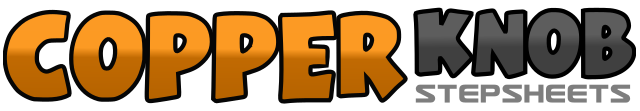 .......Compte:16Mur:4Niveau:Novice.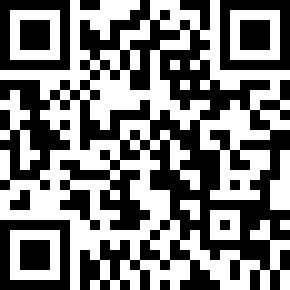 Chorégraphe:Laurent Chalon (BEL) - Mars 2020Laurent Chalon (BEL) - Mars 2020Laurent Chalon (BEL) - Mars 2020Laurent Chalon (BEL) - Mars 2020Laurent Chalon (BEL) - Mars 2020.Musique:Strong Enough - SAY-LYNNStrong Enough - SAY-LYNNStrong Enough - SAY-LYNNStrong Enough - SAY-LYNNStrong Enough - SAY-LYNN........1PD derrière et faire glisser la pointe du PG à côté du PD 12:002&aPG derrière, Rejoindre le PD à côté du PG, Poser le PG devant3PD devant et faire un Sweep du PG avec ½ tour à gauche 06:004&aPG derrière, Rejoindre le PD à côté du PG, Poser le PG devant5PD devant puis faire un hitch PG avec ½ tour à droite 12:006PG devant puis faire un hitch du PD avec ½ tour à gauche 06:007PD devant et faire un Sweep du PG d'arrière en avant8&aCroiser PG devant PD, Poser le PD derrière, Poser le PG à gauche1-2Rock du PD en diagonale avant gauche, revenir sur PG 04:30&aPoser le PD à droite avec 1/8ème de tour à droite, Croiser le PG devant le PD 06:003-4Rock du PD en diagonale avant droite, Revenir PG 07:30&aPD derrière avec 1/8ème tour à gauche, Poser PG devant avec ¼ tour à gauche 09:005PD devant avec Sweep PG d'arrière en avant6PG devant avec Sweep PD d'arrière en avant7PD devant avec Sweep PG d'arrière en avant8&aRock avant PG, Revenir PD, Poser PG derrière